Reference List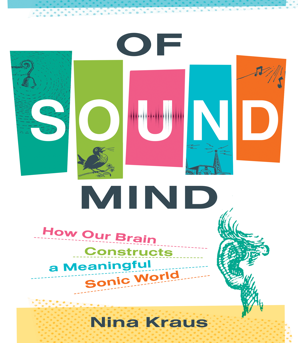 Of Sound Mind: How Our Brain Constructs a Meaningful Sonic Worldhttps://brainvolts.northwestern.edu/https://mitpress.mit.edu/9780262545075/Attarha, M., J. Bigelow, and M. M. Merzenich. "Unintended Consequences of White Noise Therapy for Tinnitus-Otolaryngology's Cobra Effect: A Review." JAMA Otolaryngol Head Neck Surg 144, no. 10 (Oct 1 2018): 938-43.Basner, M., U. Muller, and E. M. Elmenhorst. "Single and Combined Effects of Air, Road, and Rail Traffic Noise on Sleep and Recuperation." Sleep 34, no. 1 (Jan 1 2011): 11-23.Bronzaft, A. L., and D. P. McCarthy. "The Effect of Elevated Train Noise on Reading Ability." Environmental Behavior 7  (1975): 517-28.Bronzaft, A. L. "The Effect of a Noise Abatement Program on Reading Ability." Environmental Psychology 1 (1981): 215-22.Chasin, M. Hear the Music: Hearing Loss Prevention for Musicians. 4 ed. (2010).Dale, L. M., S. Goudreau, S. Perron, M. S. Ragettli, M. Hatzopoulou, and A. Smargiassi. "Socioeconomic Status and Environmental Noise Exposure in Montreal, Canada." BMC Public Health 15 (Feb 28 2015): 205.Evans, G. W., S. Hygge, and M. Bullinger. "Chronic Noise and Psychological Stress." Psychological Science 6, no. 6 (1995): 333-38.Haskell, D. Sounds wild and broken: Sonic Marvels, evolution’s creativity and the crisis of sensory extinction. Black Inc. (2022).Hempton, G., and Grossmann, J. One Square Inch of silence: One man’s search quest to preserve quiet. Free Press, 2010.Hempton, G., and J. Grossmann. One Square Inch of Silence : One Man's Search for Natural Silence in a Noisy World. 1st Free Press hardcover ed. New York: Free Press, 2009.Lahav, A., and E. Skoe. "An Acoustic Gap between the Nicu and Womb: A Potential Risk for Compromised Neuroplasticity of the Auditory System in Preterm Infants." Front Neurosci 8 (2014): 381.Leki, P. The fight between quiet and noise. Sipi Publishing, 2018.Skoe, E., J. Krizman, and N. Kraus. "The Impoverished Brain: Disparities in Maternal Education Affect the Neural Response to Sound." Journal of Neuroscience 33, no. 44 (Oct 30 2013): 17221-31.Yong, E. Immense World: How Animal Senses reveal the hidden realms around us. Random House, 2023. 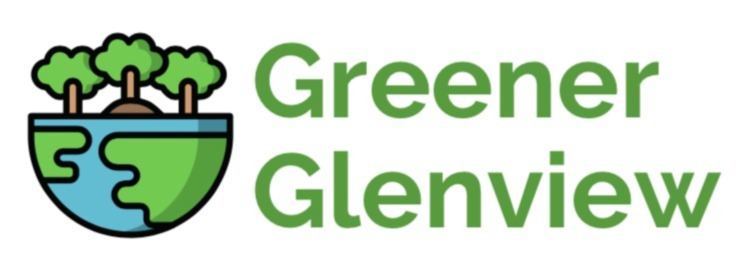 NOISE POLLUTION RESOURCESGENERALHearing Too Much in a Noisy World, by Nina Kraus. The Wall Street Journal, 9/10/21  https://www.wsj.com/articles/hearing-too-much-in-a-noisy-world-11631296563     (Paywall)   What Are Safe Decibels?  If It Sounds Too Loud, It Is Too Loud, Hearing Health Foundation. https://hearinghealthfoundation.org/keeplistening/decibels Environmental Noise Pollution in the United States: Developing an Effective Public Health Response, Environmental Health Perspectives, February 1, 2014 122(2), 115-119. https://ehp.niehs.nih.gov/doi/10.1289/ehp.1307272IMPACTS ON NATUREHow Animals Perceive the World, The Atlantic, July/August 2022 https://www.theatlantic.com/magazine/archive/2022/07/light-noise-pollution-animal-sensory-impact/638446/Keep It Down:  The Dangers of Human-Created Sound, by Nina Kraus.  LA Times, 10/12/21.  https://www.pressreader.com/usa/los-angeles-times/20211012/281762747437865  MEASURING NOISEAre You Exposed to Too Much Noise?  Here’s How to Check.  By Emily Baumgaertner, New York Times, June 9, 2023. https://www.nytimes.com/2023/06/09/health/noise-sound-exposure.htmlSmartphone Decibel Meter Apps to Measure Noise Levels.  By Debbie Clason, Healthy Hearing. https://www.healthyhearing.com/report/47805-The-best-phone-apps-to-measure-noise-levels  ADDRESSING NOISE POLLUTIONNoise Pollution Is a Major Problem, Both for Human Health and the Environment (European Union) Published 20 Mar 2020 Last modified 11 May 2021 https://www.eea.europa.eu/articles/noise-pollution-is-a-major/folder_contentsLeaf Blowers-A Small Part of a Larger Movement Evanston Should Lead, by Nina Kraus. Evanston Roundtable, 5/17/23.https://evanstonroundtable.com/2023/05/17/guest-essay-leaf-blowers-noise-mental-effects/TRANSPORTATIONIllinois Department of Transportation-https://idot.illinois.gov/transportation-system/environment/traffic-noise.html.  Informational videos and FAQs.July 2023